«ЖАСӨСПІРІМ, ҚҰҚЫҚБҰЗУШЫЛЫҚ, ЖАУАПКЕРШІЛІК»2022 – 2023 оқу жылының 18 – қараша күні мектебімізде қаланың жалпы білім беру мектеп оқушылары арасында «ЖАСӨСПІРІМ, ҚҰҚЫҚБҰЗУШЫЛЫҚ, ЖАУАПКЕРШІЛІК» тақырыбында пікірсайыс турнирі өткізілді. Турнирге «№1 жалпы орта білім беру мектебі» КММ, Әл – Фараби атындағы №21 мамандандырылған гимназия,                                «А.Байтұрсынұлы ЛМГ» КММ, «№39қазақ орта жалпы білім беру мектебі» КММ командалары қатысты.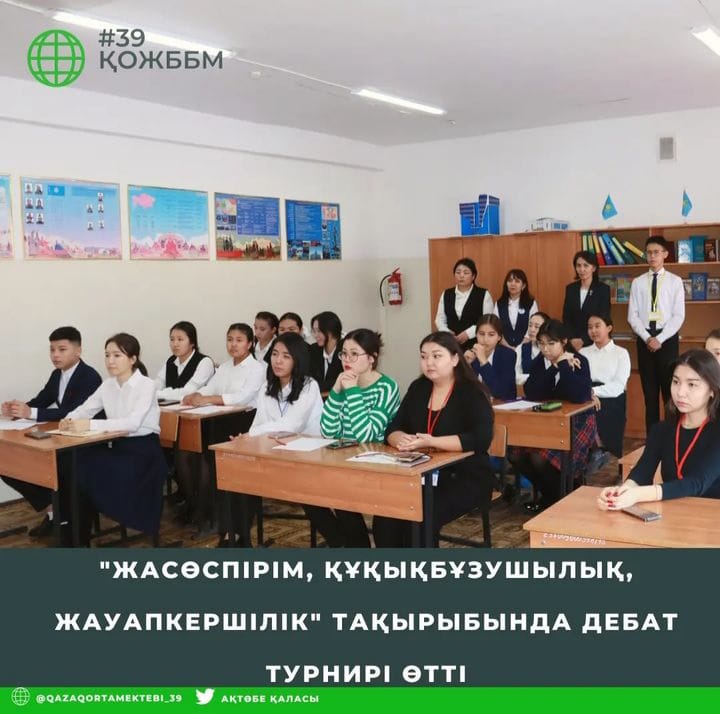 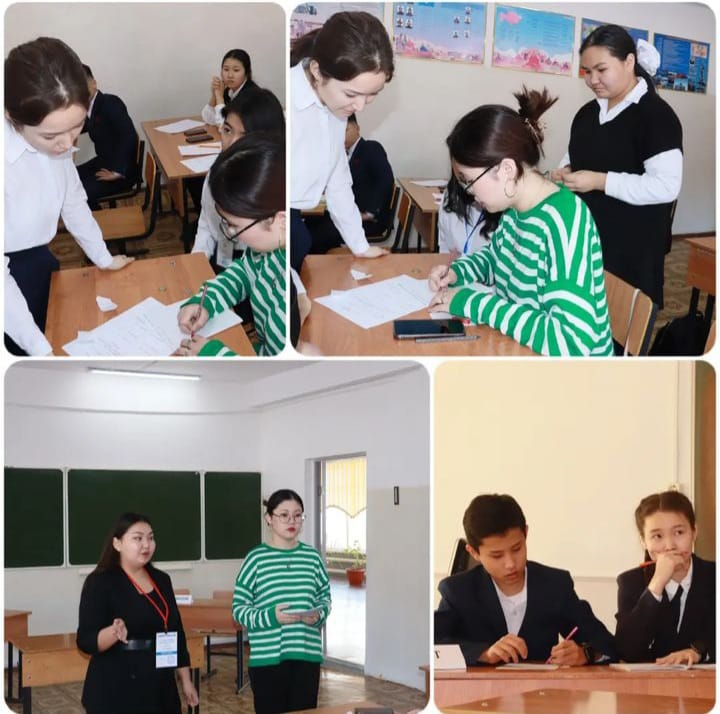 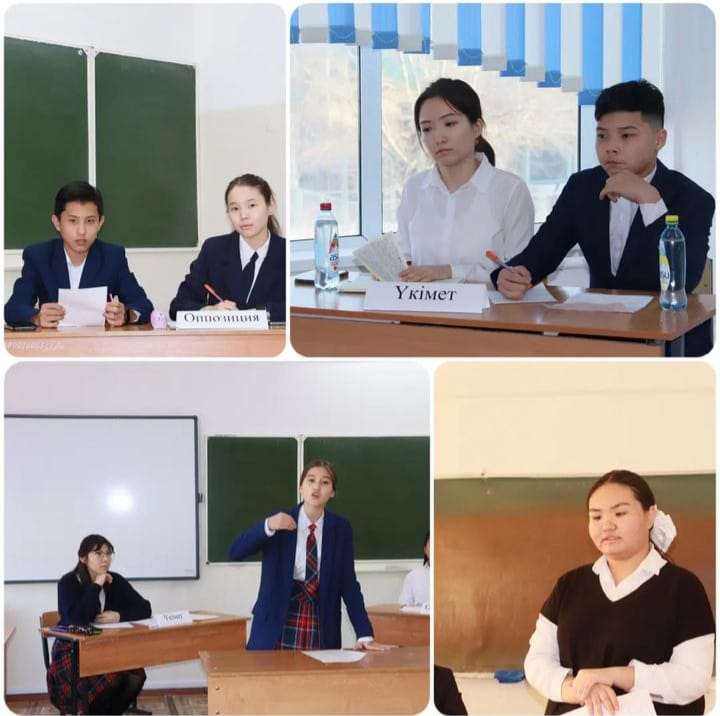 